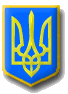 ЛИТОВЕЗЬКА    СІЛЬСЬКА РАДАВОЛИНСЬКА ОБЛАСТЬ, ІВАНИЧІВСЬКИЙ     РАЙОНСьомого скликанняР І Ш Е Н Н ЯВід  28 лютого 2019 року                 с.Литовеж                                     №23/ Про затвердження Положення про преміювання працівників Центру надання соціальних послуг Литовезької сільської ради У відповідності до ст. 26 Закону України «Про місцеве самоврядування в Україні», Законів України «Про соціальну роботу з сім’ями, дітьми та молоддю», Наказу Міністерства праці та соціальної політики України від 05.10.2005 року № 308/519 «Про впорядкування умов оплати праці працівників закладів охорони здоров’я та установ соціального захисту населення», Постанови Кабінету Міністрів України від 30 серпня 2002 року № 1298 «Про оплату праці працівників на основі Єдиної тарифної сітки розрядів і коефіцієнтів з оплати праці працівників установ, закладів та організацій окремих галузей бюджетної сфери», Литовезька сільська радаВИРІШИЛА:1. Затвердити Положення про преміювання працівників Центру надання соціальних послуг Литовезької сільської ради (Додаток 1).2. Контроль за виконанням даного рішення покласти постійну комісію з питань планування бюджету, комунальної власності та соціально-економічного розвитку.         Сільський голова                                                              І.І. ІванчукДодаток 1 до рішення 23 сесії Литовезької сільської ради 7 скликання від 28 лютого 2019 рокуПОЛОЖЕННЯпро преміювання працівників Центру надання соціальних послуг Литовезької сільської радиДане Положення розроблене у відповідності до постанови Кабінету Міністрів України від 30.08.2002 року № 1298 «Про оплату праці працівників на основі Єдиної тарифної сітки розрядів і коефіцієнтів з оплати праці працівників установ, закладів та організацій окремих галузей бюджетної сфери» зі змінами, наказу Міністерства праці та соціальної політики України, Міністерства охорони здоров’я України від 5 жовтня 2005 року № 308/519 «Про упорядкування умов оплати праці працівників закладів охорони здоров’я та установ соціального захисту населення» зі змінами:Преміювання працівників Центру надання соціальних послуг Литовезької сільської ради (надалі Центр) здійснюється відповідно до їх особистого внеску в загальні результати роботи за підсумками роботи (виконання функціональних обов’язків, відсутність скарг від населення, додержання трудової дисципліни) з урахуванням фактично відпрацьованого часу в межах фонду оплати праці та економії фонду оплати праці, затвердженого кошторисом на відповідний рік.Премії працівникам Центру нараховуються за фактично відпрацьований час, виходячи з посадового окладу, з урахуванням доплат та надбавок, передбачених чинним законодавством у межах фонду оплати праці, затверджених на даний період.Нарахування та виплата премій, надбавок, матеріальної допомоги, в тому числі на оздоровлення працівникам, здійснюється на підставі наказу директора Центру. Нарахування премій директору Центру здійснюється на підставі розпорядження голови Литовезької сільської ради. Розмір премії працівника залежить від особистого внеску в загальні результати роботи і граничними розмірами не обмежується. Премії працівникам Центру виплачуються щомісячно з фонду оплати праці в межах коштів, передбачених на преміювання у кошторисі та економії коштів на оплату праці.Преміювання працівників Центру може здійснюватися до професійних та державних свят з урахуванням особистого внеску працівників, при економії фонду заробітної плати.Працівникам Центру надається матеріальна допомога на оздоровлення, в сумі не більше, ніж один посадовий оклад на рік, крім матеріальної допомоги на поховання.Працівникам, які допустили порушення трудової дисципліни, премія не виплачується повністю або частково в тому місяці, в якому було винесене дисциплінарне стягнення, або в строк, який визначає адміністрація Центру, рішення про це приймає директор Центру. Премії не виплачуються за час відпусток, тимчасової втрати працездатності.Працівникам Центру, які працювали неповний місяць, у зв’язку з переходом на іншу роботу, виходом на пенсію, по скороченню штатів та з інших причин, виплата премії нараховується за фактично відпрацьований час.Премії, нараховані відповідно до цього Положення, включаються в середній заробіток при нарахуванні оплати щорічної відпустки, допомоги по тимчасовій непрацездатності та в інших випадках збереження середнього заробітку, передбачених чинним законодавством.Секретар ради                                         				О.Л. Касянчук